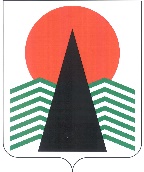 АДМИНИСТРАЦИЯ  НЕФТЕЮГАНСКОГО РАЙОНАпостановлениег.НефтеюганскОб отказе в предоставлении разрешения на условно разрешенный вид использования земельного участка или объекта капитального строительства, расположенного 
на межселенной территории Нефтеюганского районаВ соответствии со статьёй 39 Градостроительного кодекса Российской Федерации, Федеральным законом от 06.10.2003 № 131-ФЗ «Об общих принципах организации местного самоуправления в Российской Федерации», Уставом Нефтеюганского муниципального района Ханты-Мансийского автономного округа – Югры, руководствуясь решениями Думы Нефтеюганского района от 25.09.2013 
№ 405 «Об утверждении Правил землепользования и застройки межселенной территории Нефтеюганского района», от 19.12.2007 № 623 «Об утверждении схемы территориального планирования муниципального образования Нефтеюганского района», постановлением администрации Нефтеюганского района от 22.03.2017 
№ 448-па-нпа «Об утверждении административного регламента предоставления муниципальной услуги «Предоставление разрешения на условно разрешенный вид использования земельного участка или объекта капитального строительства, расположенного на межселенной территории Нефтеюганского района», учитывая рекомендации комиссии по подготовке проекта правил землепользования и застройки межселенных территорий Нефтеюганского района (протокол от 05.08.2022 № 17) 
и заключение о результатах публичных слушаний от 28.07.2022 № 57, в связи 
с расположением земельного участка в санитарно-защитной зоне скважин кустовой площадки №326 Усть-Балыкского месторождения нефти, зоне наименьших 
и минимальных расстояний от устьев действующих скважин, по обращению Щербаковой Натальи Николаевны,  п о с т а н о в л я ю:Отказать Щербаковой Наталье Николаевне в предоставлении разрешения 
на условно разрешенный вид использования земельного участка – ведение садоводства (13.2) в отношении земельного участка с кадастровым номером 86:08:0020902:1179, площадью 1500 кв.м, расположенный по адресу:  Местоположение установлено относительно ориентира, расположенного за пределами участка. Почтовый адрес ориентира: Ханты-Мансийский Автономный округ – Югра АО, р-н Нефтеюганский, садово-огородническое товарищество «Любитель» участок № 32.Настоящее постановление подлежит опубликованию в газете «Югорское обозрение» и размещению на официальном сайте органов местного самоуправления Нефтеюганского района.Контроль за выполнением постановления возложить на заместителя главы Нефтеюганского района Бородкину О.В.Глава района						                	А.А.Бочко15.08.2022№ 1446-па№ 1446-па